Inhoudsopgaven									         	           BlzInleiding……………………………………………………..	3Doelstelling Waterwet……..	……………	…………………..	4Bronvermelding ……………………………..……………...	5InleidingVoor het vak wetgeving van Dhr. Berkhout heb ik een opdracht gekregen om een verslag te schijven over doelstellingen en toepasbaarheid van de nieuwe waterwet die voorkomt verontreiniging van oppervlaktewateren.Tot 22 december 2009 werd de WVO wet gebruikt om water verontreiniging te verkomen.Deze wet is vervallen omdat het niet over voldoende matregelen beschikte om water verontreiniging tegen te gaan. De meeste wetten vervalen zodat ze kunnen worden vervangen, door een betere of slechtere wet die beter toepasbaar is in onze tijd.De vervanger van de WVO wet, is de Waterwet. De doelstellingen van dit Waterwet vindt u in dit verslag uitgelegd. Er worden voorbelden gegeven hoe het wet toegepast wordt bij binnenvaart wateren. En wordt algemeen beschreven en uitgelegd welke gevolgen er kunnen genomen worden met betrekking op de wet.Ik wens u veel lees plezier.Doelstelling WaterwetDe Wet verontreiniging oppervlaktewateren is vervallen op 22 december 2009.Deze wet wordt nu geregeld in de nieuwe Waterwet die geld vanaf 29 januari 2009.De Waterwet heeft 3 belangrijke doelstellingen.Voorkoming waar nodig beperking van overstromingen, wateroverlast en waterschaarste, in samenhang.Bescherming en verbetering van de chemische en ecologische kwaliteit van watersystemen.Bescherming tegen vervulling van maatschappelijke functies door watersystemen.Definitie oppervlaktewateren is al het water op aarde (open water) zee, rivier, ect.BegripDe regering probeert maatregelen te nemen die als doel hebben om overstromingen en wateroverlast tegen te gaan.Door bijvoorbeeld dijken te bouwen die de kans op overstroming verminderen. Onze minister is verantwoordelijk voor het onderhoud en moet kunnen verbeteringen aanbrengen om onze watersystemen op goede kwaliteit te houden.Door bijvoorbeeld regelmatige testen te doen, om te controleren of er chemische of ecologische middelen in onze water systemen aanwezig zijn. Het Waterwet bidt bescherming tegen vervuiling van oppervlakte wateren met als gevolg strafbare matregelen die ernstige problemen kunnen opleveren.Door bijvoorbeeld boetes en gevangenis straf op te eisen.Toepassing tot betrekking binnenvaartDe toepassing van deze wet ten opzichte van binnenvaart is gericht op oppervlaktewateren die betrekking hebben op binnenwateren.Sloten 	PlassenVijvers	KanalenMeren		BeekjesRivierenHier op gelden dezelfde doelstellingen die eerde genoemd zijn.De Waterwet is van toepassing op alle oppervlaktewateren in Nederland`s grondgebied. BronvermeldingInternet site:http://www.st-ab.nl/wetten/1124_Waterwet.htmwww.wikipedia.nlwww.wetten.overheid.nl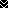 